 portuguÊs Leia os quadrinhos a seguir e veja o que o Menino Maluquinho aprontou com Julieta e Carolina. 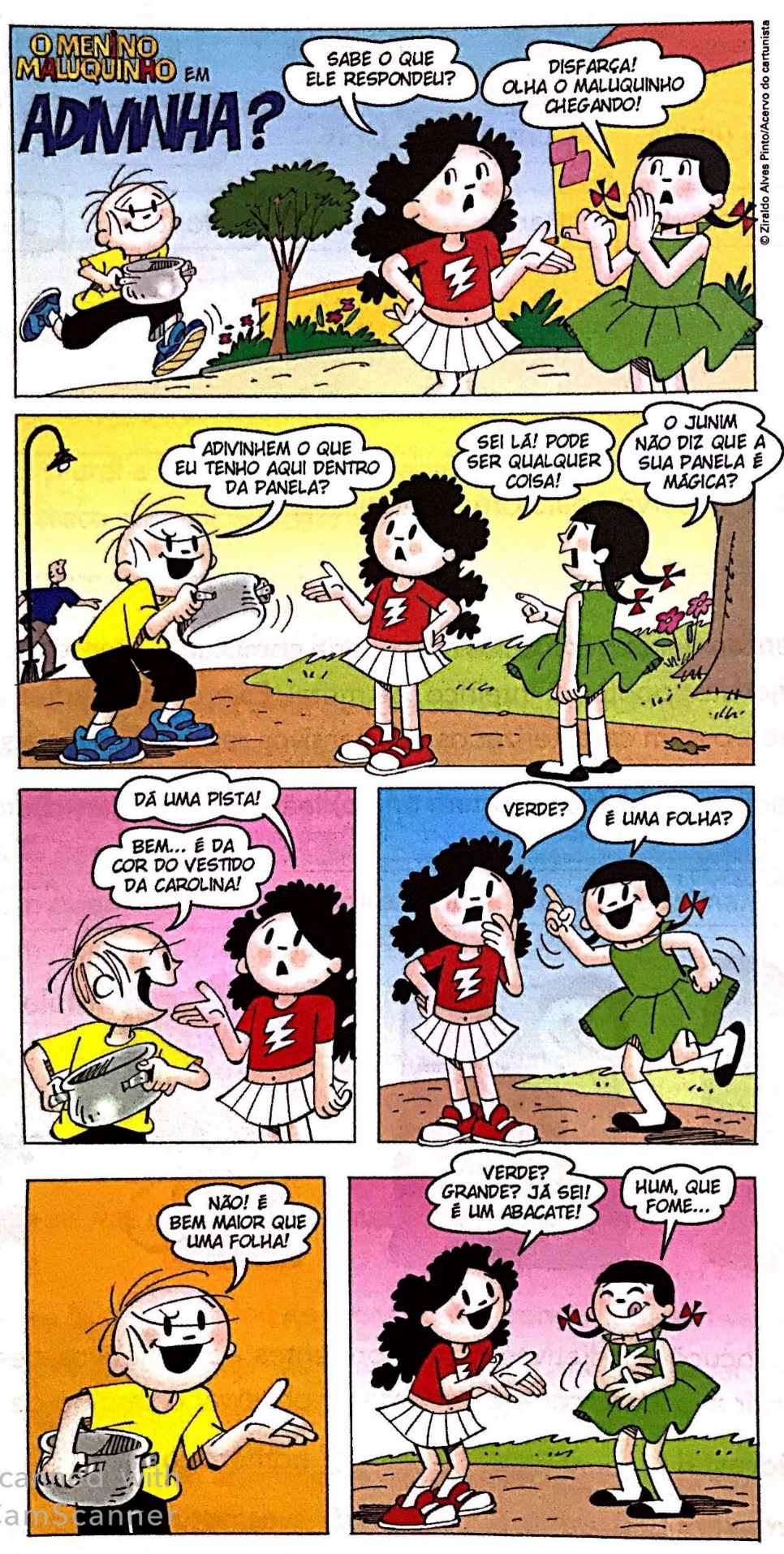 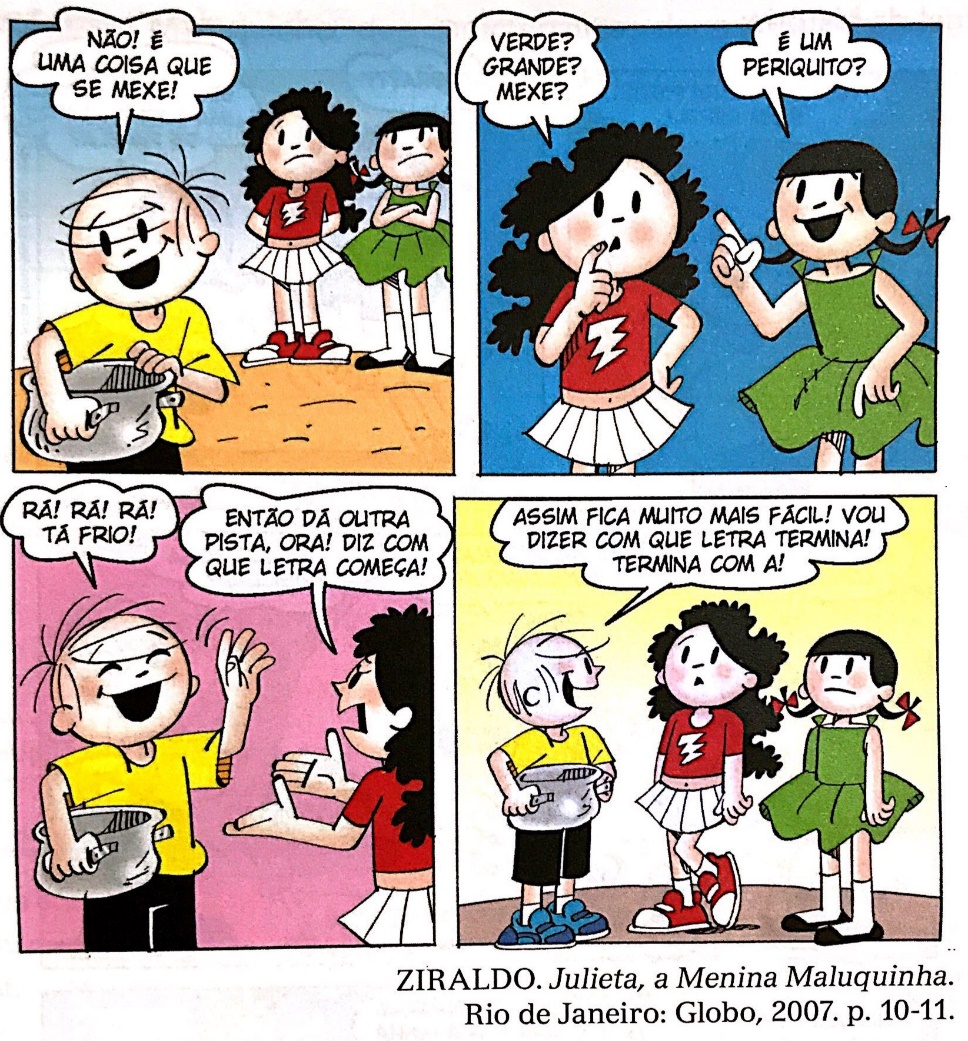  Quais as características que Maluquinho apontou naquilo que trouxe?Nas características, Maluquinho deu alguma pista sobre o gênero (masculino ou feminino)?Verde, grande, que se mexe. Escreva o nome de outras coisas que pudessem se encaixar nessas características. Leia o final da história: 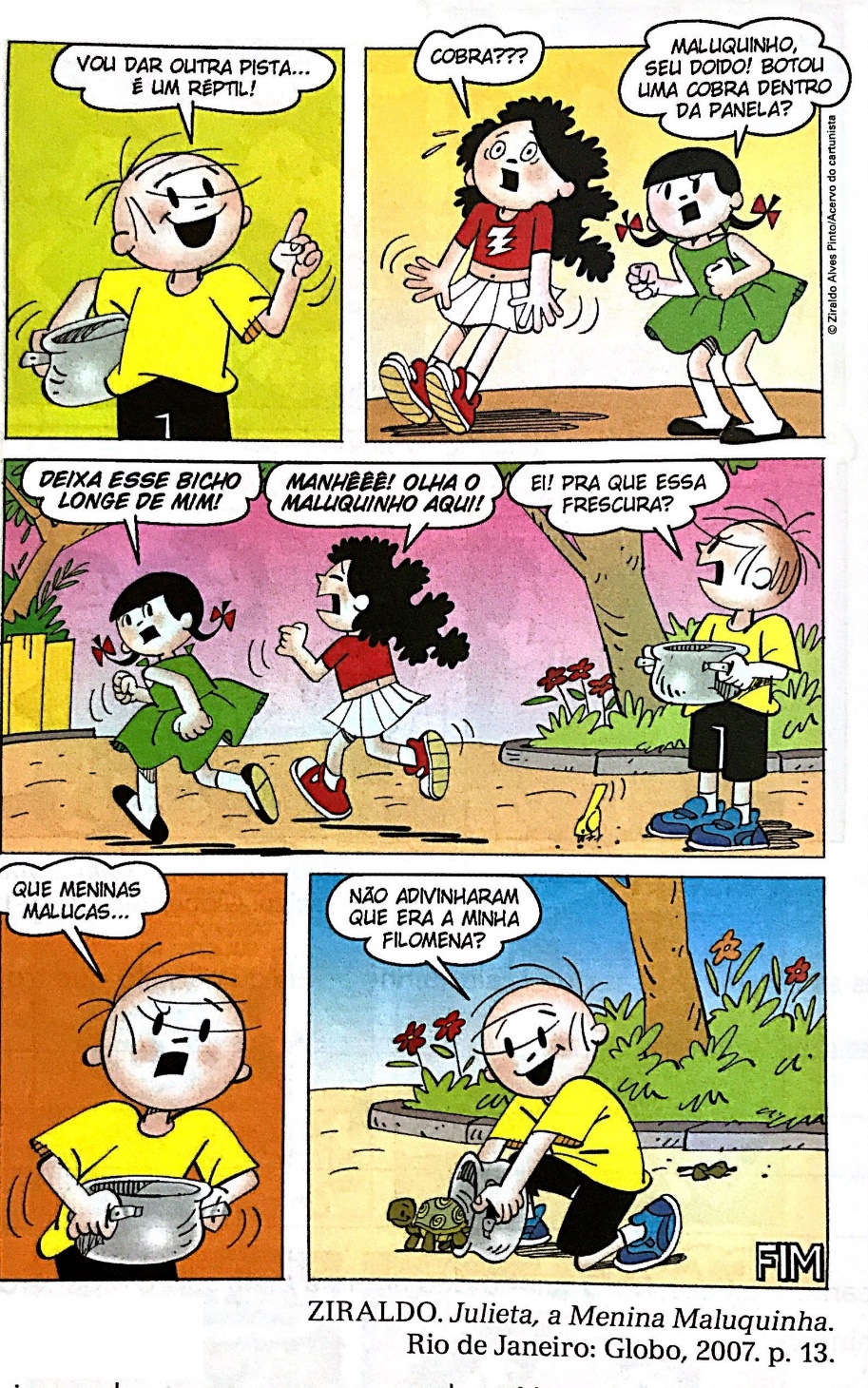 As meninas acharam que era uma cobra, na sua opinião, as pistas dadas por Maluquinho poderiam ser de uma cobra? Se você fosse Maluquinho, que características daria para Filomena como pistas para as meninas adivinharem? Faça uma lista com cinco expressões que você empregaria para dar as pistas. 